Carlos Information Technology TechnicianNationality: FilipinoD.O.B.: 21-Oct-1981										Objective
 To seek a position where I can use my technical skills and analytical abilities as well as innovative ideas for the benefit of the company. 
Professional strengths:
Proficient in LAN, WAN, and network installation, monitor, and programming.Able to repair, install, upgrade, and maintain desktop and notebook computers as well as printers and scanners.Extensive knowledge of technology terms and developments.Exceptional customer service skills, account management, follow up, and sales.Ability to instruct users with computer and presentation skills.Ability to write engaging technical documents to assist users in software usage.Have a thorough knowledge of networking and operating systems, hardware and common software.Have a good communication and customer service skills.Have an excellent analytical skill.Patient and have a methodical approach to workAble to work on deadlines.Able to keep up to date with developments in ITAware of safety issues associated with electrical equipment.Undertook repairs of network systems and ports. Repaired computers, laptops, desktops and printers. Developed and modified old computers by assembling products and parts of computers. Set up computer networks and maintained its working. Supervised computers and programs of different organizations to ensure their efficient running. Developing hardware and software programs for new modern working tools in computers.Computer Skills: Many, which include but not limited to:
Windows Operating Systems 
Hardware 
Structured Cabling
Printer support experience 
Excellent time management skills 
Microsoft Office 
Networking/Wireless
IT Security
TCP/IP protocol knowledge 
Many Levels of Malware/Virus removal
Software 
File Recovery/Erase 
Basic Electronics
Cisco Router Knowledge 
Windows Server Knowledge 
Basic CCTV KnowledgePhotoshopProfessional Experience:Far Eastern Private SchoolAl Shaba Sharjah UAE2013 - 2016IT Technician / Classroom Computer TeacherRepaired computers, laptops, desktops and printers. Installed of Microsoft officeInstalled Anti virusExcellent in using Microsoft word, Excel and Power pointUpgrading existing hardware and softwareMaintenance of servers and IT security systemsMaintenance of email systems for internal and external networksTeaches Primary level, Computer subjectCity Hospital, Laguna Philippines
2009-2013
Information Technology, System AdministratorHandled the tasks of receiving and processing information in an accurate and efficient manner Handled the tasks of conducting database research and report generation Responsible for identifying and solving routine problems Handled other tasks as assigned Computer and Network troubleshootingInstallation and support of new systemsUpgrading existing hardware and softwareDevising and operating maintenance procedures for clientsRoutine testing, fault diagnosis and correctionMaintenance of servers and IT security systemsMaintenance of email systems for internal and external networksMaintenance of peripherals such as printers, scanners and video conferencing equipmentPreparing estimates for new installationsRepaired computers, laptops, desktops and printers. Installed of Microsoft officeInstalled Anti virusExcellent in using Microsoft word, Excel and Power pointGovernment of Laguna, Philippines
2007-2009
Data Encoder, Information TechnologyResponsible for setting up document control files for  the suppliesHandled the tasks of conducting database research and report generation Performed routine administrative tasks as required Assisted in preparing data book if required Harley’s Home Hardware, Philippines2007Sales RepresentativeReaching the monthly salesEffective communication skillsHandling  items with careInventory of itemsCARD, Incorporation, PhilippinesAccounts Officer2005 – 2006Handled all the creditorPerformed a credit investigationBalance all the accountsCoca Cola, Sta. Rosa, PhilippinesQuality Control2004Inspects that  all the products is in good packagingHandled the cleanliness of the operationPerformed an inventory of the productsTraining and Seminars AttendedHospital Operation Management Information System Module IHospital Operation Management Information System Module IISurveillance in Post Extreme Emergencies and DisasterNosocomial Infection and its Legal ImplicationsHospital Waste ManagementComputer Technician (53 hours training)National Certificate II (TESDA) Computer Hardware ServicingBasic Life Support EDUCATIONCollege of St. Bernard of Clairvaux, Laguna, PhilippinesGraduate in Computer Science, March 2000LANGUAGESTagalog – Mother tongueEnglish – Excellent reading, writing and speakingSPECIALIZED SKILLSEncodingComputer TroubleshootingDrivingSalesComputer NetworkingPunctual. Adaptable and flexible. Posse’s effective verbal and written communication skills. Good judgment, decision making and problem solving skills, resourceful.To contact this candidate click this link submit request with CV No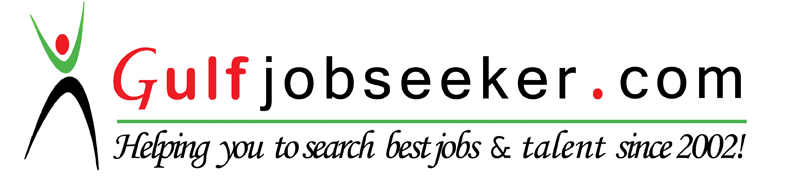 